РЕЗЮМЕ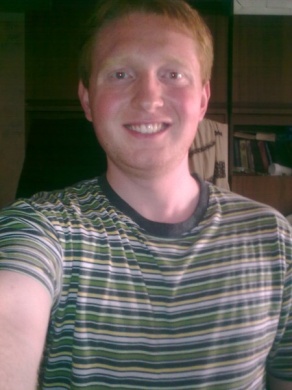 Личные данные:Фамилия: МузыченкоИмя: АртемОтчество: ГеннадьевичДата рождения: 9.08.1987Место жительства: Республика Беларусь, г.ГомельОбразование: высшее (Университет им.Ф.Скорины, г.Гомель )Предыдущие места работы:ИП Музыченко А.Г. 2010-2012Издательство «Фларус» 2012-2015Бюро переводов «Минск-Эффектифф» 2015-2016Бюро переводов «AG» 2015 - по настоящее времяСтавки (в рублях)иврит-русский - 280 р./1 учетная страницарусский-иврит 360 р./ 1 учетная страницаанглийский- русский  140р./ 1 учетная страницарусский-английский 180 р./1 учетная страницаПредпочитаемые тематикиКомпьютерная техника, юриспруденция, недвижимость, медицина, торговляПредпочитаемые способы оплатыЯндекс.деньги  410011380673759